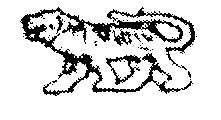 АДМИНИСТРАЦИЯ  ГРИГОРЬЕВСКОГО  СЕЛЬСКОГО  ПОСЕЛЕНИЯМИХАЙЛОВСКОГО  МУНИЦИПАЛЬНОГО   РАЙОНАПРИМОРСКОГО    КРАЯПОСТАНОВЛЕНИЕ22 апреля  2016г.                                     с. Григорьевка                                                      № 62Об утверждении перечня муниципальных услуг, предоставляемых администрацией Григорьевского сельского поселения в МБУ «МФЦ» Михайловского муниципального района В соответствии с Федеральным законом от 6 октября 2003 года № 131-ФЗ "Об общих принципах организации местного самоуправления в Российской Федерации", Федеральным законом от 27 июля 2010 года № 210-ФЗ "Об организации предоставления государственных и муниципальных услуг", на основании соглашения №5 от 01.02.2016года «О взаимодействии между Муниципальным бюджетным учреждением «Многофункциональный центр предоставления государственных и муниципальных услуг населению Михайловского муниципального района Приморского края» и администрацией Григорьевского сельского поселения Михайловского района Приморского края, администрация Григорьевского сельского поселенияПОСТАНОВЛЯЕТ:Утвердить Перечень муниципальных услуг, предоставляемых       администрацией Григорьевского сельского поселения в МБУ «МФЦ» Михайловского муниципального района (Приложение 1).Контроль за исполнением настоящего постановления оставляю за собой.Обнародовать настоящее постановление на официальном сайте администрации Григорьевского сельского поселения. Глава Григорьевского сельского поселения-                                                        А.С. Дрёмин глава администрации поселенияПриложение №1к постановлению от 22.04.2016г. № 62Перечень муниципальных услуг Администрации, предоставляемых МФЦ №п/пНазвание государственной/муниципальной услугиНаименование органа/ отдела администрации, оказывающего услугу1         Предоставление земельных участков, находящихся в муниципальной собственности (собственность на которые не разграничена) в аренду, постоянное (бессрочное) пользование, в безвозмездное пользование, в собственность.Администрация Григорьевского сельского поселения